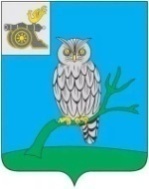 АДМИНИСТРАЦИЯ МУНИЦИПАЛЬНОГО ОБРАЗОВАНИЯ«СЫЧЕВСКИЙ РАЙОН»  СМОЛЕНСКОЙ ОБЛАСТИ П О С Т А Н О В Л Е Н И Еот  10 октября 2023 года  № 601О внесении изменений                                   в постановление Администрации муниципального образования «Сычевский район» Смоленской области от 24.10.2016 года № 477 В соответствии с Федеральным законом от 06.10.2003 года № 131-ФЗ                    «Об общих принципах организации местного самоуправления в Российской Федерации», постановлением Правительства Российской Федерации                             от 09.07.2016 года № 649 «О мерах по приспособлению жилых помещений и общего имущества в многоквартирном доме с учетом потребностей инвалидов» в целях проведения оценки приспособления жилого помещения инвалида и общего имущества в многоквартирном доме, в котором проживает инвалид,                  с учетом потребностей инвалида и обеспечения условий их доступности                   для инвалида, а также оценки возможности их приспособления с учетом потребностей инвалида в зависимости от особенностей ограничения жизнедеятельности, обусловленного инвалидностью лица, проживающего                   в таком помещении, Администрация муниципального образования «Сычевский район»                Смоленской области п о с т а н о в л я е т:1. Внести в постановление Администрации муниципального образования «Сычевский район» Смоленской области от 24.10.2016 года № 477 «О создании межведомственной муниципальной комиссии по обследованию жилых помещений инвалидов и общего имущества в многоквартирных домах,                          в которых проживают инвалиды, на территории муниципального образования «Сычевский район» Смоленской области» (в редакции постановления Администрации муниципального образования «Сычевский район» Смоленской области от 11.07.2023 года №337) следующие изменения:1.1. Приложение № 1 изложить в новой редакции согласно приложению.2. Обнародовать настоящее постановление путем размещения                                  его на официальном сайте Администрации муниципального образования                   «Сычевский район» Смоленской области.3. Контроль за исполнением настоящего постановления возложить                       на заместителя Главы муниципального образования «Сычевский район» Смоленской области  С.Н. Митенкову.Глава муниципального образования«Сычевский район» Смоленской области                                        Т.П. ВасильеваПриложение №1к постановлению Администрации муниципального образования «Сычевский район» Смоленской областиот 24.10.2016 года №477(в редакции постановлений Администрации муниципального образования «Сычевский район» Смоленской областиот 11.07.2023 года № 337, от 10.10.2023 года № 601)СОСТАВмежведомственной муниципальной комиссии по обследованию жилых помещений инвалидов и общего имущества в многоквартирных домах, в которых проживают инвалиды, на территории муниципального образования «Сычевский район» Смоленской области  Митенкова Светлана Николаевна – заместитель Главы муниципального образования «Сычевский район» Смоленской области, председатель комиссии;Мамаева Светлана Алексеевна – главный специалист сектора социальной защиты населения в Гагаринском районе в Сычёвском районе Министерства социального развития Смоленской области, заместитель председателя комиссии (по согласованию);Садулаева Татьяна Михайловна – специалист I категории отдела                                        по строительству и ЖКХ Администрации муниципального образования «Сычевский район» Смоленской области, секретарь комиссииЧлены  комиссии:Глазкова Татьяна Александровна – начальник  отдела по земельным и имущественным отношениям Администрации муниципального образования «Сычевский район» Смоленской области;Сигина Татьяна Михайловна – начальник отдела городского хозяйства Администрации муниципального образования «Сычевский район» Смоленской области;Толкачева Ирина Викторовна – главный специалист - архитектор  Администрации муниципального образования «Сычевский район» Смоленской области;Баликова Татьяна Геннадьевна – председатель Сычевской районной общественной организации Смоленской областной организации Всероссийского общества инвалидов (по согласованию);Копылова Энелия Станиславовна - председатель Сычевской районной общественной организации Смоленской областной общественной организации ветеранов (пенсионеров) войны, труда, вооруженных сил и правоохранительных органов